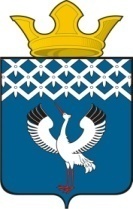  Российская Федерация                             Свердловская областьДумамуниципального образованияБайкаловского сельского поселения 27-е заседание  4-го созыва          РЕШЕНИЕ31 октября 2019г.                            с.Байкалово                                                № 149Об утверждении документации по проекту планировки и проекту межевания территории для объекта: «Реконструкция автомобильных дорог общего пользования местного значения д.Шаламы – д.Соколова - д.Сапегина Байкаловского района Свердловской области»В целях создания условий для устойчивого развития муниципального образования Байкаловского сельского поселения, руководствуясь Градостроительным кодексом Российской Федерации, в соответствии с Федеральным законом от 06.10.2003 № 131-ФЗ  "Об общих принципах организации местного самоуправления в Российской Федерации", на основании протокола публичных слушаний от 23.08.2019 года, Дума муниципального образования Байкаловского сельского поселения                                                        РЕШИЛА:1. Утвердить документацию по проекту планировки и проекту межевания территории для объекта: «Реконструкция автомобильных дорог общего пользования местного значения д.Шаламы – д.Соколова - д.Сапегина Байкаловского района Свердловской области».2. Опубликовать настоящее решение в Информационном вестнике Байкаловского сельского поселения и обнародовать путем размещения его полного текста на официальных сайтах Думы МО Байкаловского сельского поселения: www.байкдума.рф и администрации МО Байкаловского сельского поселения: www.bsposelenie.ru.Председатель Думы муниципального образованияБайкаловского сельского поселения       				С.В. Кузеванова  31 октября 2019г.Заместитель главы муниципального образованияБайкаловского сельского поселения                                       П.А.Белоногов31 октября 2019г.